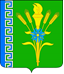 АДМИНИСТРАЦИЯ  ТРЕХСЕЛЬСКОГО  СЕЛЬСКОГО ПОСЕЛЕНИЯ УСПЕНСКОГО РАЙОНА

ПОСТАНОВЛЕНИЕ от 18 мая 2020г.                                                                                           № 28Об утверждении Порядка проведения и критерии оценки эффективности реализации муниципальных программ Трехсельского сельского поселения Успенского района        В целях обеспечения эффективности и результативности расходования бюджетных средств, в соответствии с Федеральным законом от 06.10.2003 № 131-ФЗ «Об общих принципах организации местного самоуправления в Российской Федерации», статьей 179 Бюджетного кодекса Российской Федерации, руководствуясь Уставом Трехсельского  сельского поселения:
ПОСТАНОВЛЯЮ:
      1. Утвердить прилагаемый Порядок проведения  и критерии оценки эффективности реализации муниципальных программ Трехсельского сельского поселения.
      2. Контроль над исполнением настоящего постановления оставляю за собой.      3. Постановление вступает в силу со дня его подписания.Глава Трехсельского сельскогопоселения Успенского района                                                              Т.И. КалзаПриложение к постановлениюадминистрации Трехсельского                                                       сельского поселения                                                      Успенского района                                                        от 18.05.2020г. № 28ПОРЯДОКРАЗРАБОТКИ, РЕАЛИЗАЦИИ И ОЦЕНКИ ЭФФЕКТИВНОСТИМУНИЦИПАЛЬНЫХ ПРОГРАММ ТРЕХСЕЛЬСКОГО СЕЛЬСКОГО ПОСЕЛЕНИЯ УСПЕНСКОГО РАЙОНАI. Общие положения1. Настоящий Порядок определяет правила разработки, реализации и оценки эффективности муниципальных программ администрации Трехсельского сельского поселения Успенского  района» (далее - муниципальные программы), а также контроля за ходом их реализации.2. Для целей настоящего Порядка используются следующие понятия:1) муниципальная программа - документ стратегического планирования, представляет собой увязанный по целям, задачам, ресурсам и срокам осуществления комплекс нормативно-правовых, социально-экономических, организационных, производственных, информационных и иных мероприятий, обеспечивающих в рамках реализации муниципальных полномочий достижение приоритетов и целей социально-экономического развития администрации Трехсельского сельского поселения Успенского  района».2) подпрограмма муниципальной программы (далее - подпрограмма) - составная часть муниципальной программы, представляющая собой комплекс взаимоувязанных по срокам, исполнителям и ресурсам мероприятий, направленных на решение отдельных задач муниципальной программы;3) перечень муниципальных программ - перечень, содержащий сведения о муниципальных программах, утверждаемый постановлением администрации Трехсельского сельского поселения Успенского  района»;4) ответственный исполнитель муниципальной программы (далее - ответственный исполнитель), ответственные за обеспечение координации процесса разработки и реализации муниципальной программы в соответствии с утвержденным перечнем муниципальных программ;5) соисполнители муниципальной программы (далее –соисполнители) - территориальные органы государственной власти, муниципальные учреждения администрации Трехсельского сельского поселения Успенского  района ответственные за разработку и реализацию подпрограмм и мероприятий муниципальной программы;6) участники муниципальной программы - юридические лица, индивидуальные предприниматели;7) основные параметры муниципальной программы - цели, задачи, мероприятия, результаты мероприятий, целевые индикаторы муниципальной программы, сроки их достижения, объем финансирования;8) мероприятие муниципальной программы, подпрограммы - совокупность взаимосвязанных мероприятий, направленных на решение одной из задач муниципальной программы, подпрограммы;9) результат - качественный показатель, характеризующий выполнение мероприятий муниципальной программы (подпрограммы);10) целевой индикатор - показатель, сформулированный для цели муниципальной программы и каждой задачи муниципальной программы (подпрограммы), характеризующий степень достижения цели и решение задач муниципальной программы (подпрограммы);11) отчетный год - календарный год с 1 января по 31 декабря включительно, предшествующий текущему году.3. Муниципальная программа может включать в себя подпрограммы, направленные на решение конкретных задач муниципальной программы. Деление муниципальной программы на подпрограммы осуществляется исходя из масштабности и сложности решаемых в рамках муниципальной программы задач.4. Основные мероприятия муниципальной программы (подпрограммы - при наличии) не могут дублировать основные мероприятия других муниципальных программ (подпрограмм).5. Разработка и реализация муниципальной программы осуществляется ответственными исполнителями, совместно с заинтересованными органами государственной власти, организациями - соисполнителями.6. Муниципальная программа разрабатывается на один финансовый год.7. Муниципальная программа утверждается постановлением администрации Трехсельского сельского поселения Успенского  района».Внесение изменений в подпрограмму осуществляется путем внесения изменений в муниципальную программу.                   II. Требования к содержанию муниципальной программы8. Муниципальные программы разрабатываются исходя из положений и основных направлений Стратегии социально-экономического развития администрации Трехсельского сельского поселения Успенского  района на период до 2025 года.9. Муниципальная программа (подпрограмма) содержит:а) паспорт муниципальной программы;б) информацию, в том числе:- характеристику текущего состояния, основные проблемы развития;- приоритеты и цели муниципальной программы и планируемые основные индикаторы;- прогноз и описание конечных результатов муниципальной программы, характеризующих целевое состояние (изменение состояния) уровня и качества жизни населения, социальной сферы, экономики, общественной безопасности, степени реализации других общественно значимых интересов и потребностей в соответствующей сфере;- срок реализации муниципальной программы в целом, при необходимости - контрольные этапы и сроки их реализации с указанием промежуточных индикаторов;- перечень основных мероприятий муниципальной программы с указанием сроков их реализации и ожидаемых результатов;- основные меры правового регулирования муниципальной программы;- перечень и краткое описание подпрограмм;- перечень целевых индикаторов муниципальной программы с расшифровкой плановых значений по годам ее реализации;в) обоснование состава и значений соответствующих целевых индикаторов муниципальной программы по этапам ее реализации и оценка влияния внешних факторов и условий на их достижение;г) ресурсное обеспечение муниципальной программы за счет средств всех источников финансирования, с расшифровкой по главным распорядителям средств, по основным мероприятиям подпрограмм, по годам реализации муниципальной программы;д) методику оценки эффективности муниципальной программы.10. Помимо информации, указанной в пункте 8 настоящего Порядка, муниципальная программа может содержать:а) в случае оказания муниципальными учреждениями муниципальных услуг (работ) юридическим и (или) физическим лицам - прогноз объемов муниципальных услуг (работ). По мере необходимости ответственный исполнитель муниципальной программы уточняет плановые значения объемов муниципальных услуг (работ) по состоянию на конец отчетного года;б) в случае участия в разработке и реализации муниципальной программы иных организаций - соответствующую информацию, включая данные о прогнозных расходах указанных организаций на реализацию муниципальной программы о расходах, перечень реализуемых мероприятий.11. Требования к содержанию, порядку разработки и реализации муниципальных программ определяются методическими рекомендациями по разработке и реализации муниципальных программ, которые утверждаются постановлением администрации Трехсельского сельского поселения Успенского  района (далее - методические рекомендации).12. В случае если на реализацию мероприятий муниципальной программы предусмотрено выделение средств из краевого ,федерального бюджетов, справочно.13. Обязательным условием оценки планируемой эффективности муниципальной программы является успешное (полное) выполнение запланированных на период ее реализации целевых индикаторов муниципальной программы, а также мероприятий в установленные сроки. В качестве основных критериев планируемой эффективности реализации муниципальной программы применяются:а) критерии экономической эффективности, учитывающие оценку вклада муниципальной программы в экономическое развитие района в целом, оценку влияния ожидаемых результатов муниципальной программы на различные сферы экономики района;б) критерии социальной эффективности, учитывающие ожидаемый вклад реализации муниципальной программы в социальное развитие, показатели которого не могут быть выражены в стоимостной оценке.14. Отражение в муниципальной программе расходов на ее реализацию осуществляется в соответствии с методическими рекомендациями.             III. Формирование и утверждение муниципальной программы15. Разработка муниципальных программ осуществляется на основании перечня муниципальных программ, утвержденного администрацией Трехсельского сельского поселения Успенского района.Проект перечня и внесение изменений в перечень муниципальных программ производится администрацией Трехсельского сельского поселения Успенского района до 1 ноября финансового года на основании предложений главных распорядителей и получателей средств бюджета администрации Трехсельского сельского поселения Успенского района.16. Перечень муниципальных программ содержит:а) наименование муниципальных программ, подпрограмм;б) наименование ответственных исполнителей и соисполнителей муниципальных программ и подпрограмм.17. Разработка проекта муниципальной программы производится в течение 10 календарных дней ответственным исполнителем совместно с соисполнителями.            IV. Согласование и оценка проекта муниципальной программы18. Подготовленный проект муниципальной программы, в течении 7 рабочих дней со дня поступления муниципальной программы на рассмотрение, должен пройти согласование, чьи интересы и функциональные обязанности затрагивает данный проект.Состав материалов, представляемых с проектом муниципальной программы, определяется в соответствии с методическими рекомендациями.Согласование проекта программы предусматривает оценку на соответствие следующим основным требованиям:- приоритетное включение в состав программы расходов капитального характера, включая приобретение оборудования (ОЭР, ФБО);- наличие качественно-количественного результата реализации программы - наличие результатов оценки эффективности реализации программы (ОЭР);- расходы на финансирование мероприятий программы из средств бюджета администрации Трехсельского сельского поселения Успенского района. (далее - местный бюджет) должны быть увязаны с соответствующими возможностями бюджета в течение всего срока реализации программы (ФБО).19. При наличии замечаний проект муниципальной программы подлежит доработке либо полностью отклоняется с указанием нецелесообразности разработанного проекта.                                V. Утверждение муниципальной программы20 Муниципальные программы, предлагаемые к реализации, начиная с очередного финансового года, подлежат утверждению в срок не позднее 31 декабря текущего года.21. После утверждения программы (подпрограммы) ответственный исполнитель в установленном порядке обеспечивает реализацию программы (подпрограммы) с учетом объемов финансирования на очередной финансовый год.22. Муниципальная программа, утвержденная администрацией Трехсельского сельского поселения Успенского района, размещается на официальном сайте администрации Трехсельского сельского поселения Успенского района, в течение двух недель со дня её утверждения.         VI. Финансовое обеспечение реализации муниципальных программ23.Финансовое обеспечение реализации муниципальных программ в части расходных обязательств администрацией Трехсельского сельского поселения Успенского района осуществляется за счет бюджетных ассигнований средств местного (далее - бюджетные ассигнования). Распределение бюджетных ассигнований на реализацию муниципальных программ утверждается решением Совета Трехсельского сельского поселения Успенского района о местном бюджете на очередной финансовый год и плановый период.24. Планирование бюджетных ассигнований на реализацию муниципальных программ в очередном финансовом году и плановом периоде осуществляется в соответствии с порядком составления проекта местного бюджета и планирования бюджетных ассигнований.25. Финансовое обеспечение строительства, реконструкции и модернизации объектов капитального строительства, реализуемых в рамках муниципальных программ, осуществляется за счет бюджетных ассигнований муниципальных программ.26. Для финансирования муниципальных программ могут привлекаться средства  краевого и федерального бюджетов, учитывается ответственным исполнителем при подготовке проекта муниципальной программы.27. Ответственные исполнители муниципальных программ с учетом хода реализации программ в текущем году, уточняют объем средств, необходимых для финансирования программ, и представляют проекты бюджетных заявок по программам, предлагаемым к финансированию за счет средств местного бюджета в очередном финансовом году и плановом периоде в ФБО. Срок представления проектов бюджетных заявок - до 1 октября текущего года.28. Ответственные исполнители программы, с учетом выделенных на реализацию программы финансовых средств, ежегодно уточняют перечень программных мероприятий, значения целевых показателей (индикаторов) эффективности реализации программы, затраты по программным мероприятиям, механизм реализации программы и состав исполнителей, согласовывают с ОЭР, ФБО и юридическим отделом, подготавливает проект нормативно-правового акта о внесении изменений в программу.29. Для финансирования программ за счет средств местного бюджета ОЭР и ФБО, на основании результатов оценки эффективности реализации программ, составляют перечень программ, предлагаемых к финансированию за счет средств местного бюджета, и предложения по объемам их финансирования до 1 ноября текущего года.Объем финансирования муниципальных программ утверждается решением о бюджете Трехсельского сельского поселения Успенского района на очередной финансовый год и плановый период. Финансирование программы за счет средств местного бюджета осуществляется ФБО в порядке, установленном бюджетным законодательством.30. При сокращении объемов бюджетного финансирования, по сравнению с предусмотренными утвержденной муниципальной программой, ответственный исполнитель сокращает мероприятия и (или) разрабатывает дополнительные меры по привлечению внебюджетных источников, средств федерального и республиканского бюджетов для реализации мероприятий программы.               VII. Контроль за реализацией муниципальной программы31. Годовой отчет о ходе реализации и оценке эффективности муниципальной программы (далее - отчет) подготавливается ответственным исполнителем совместно с соисполнителями до 15 марта, следующего за отчетным.32. По результатам предоставленного отчета и оценки эффективности муниципальной программы администрацией Трехсельского сельского поселения Успенского района может быть принято решение о сокращении на очередной финансовый год и плановый период бюджетных ассигнований на ее реализацию или о досрочном прекращении реализации отдельных мероприятий или муниципальной программы в целом начиная с очередного финансового года.33. Годовой отчет подлежит размещению на официальном сайте администрации Трехсельского сельского поселения в сети Интернет до 1 апреля года, следующего за отчетным.      VIII. Порядок внесения изменений и дополнений в программы34. В муниципальную программу (подпрограмму) могут быть внесены изменения в случаях:1) снижения ожидаемых поступлений в бюджет администрации Трехсельского сельского поселения Успенского района.2) исключения отдельных полномочий органа местного самоуправления Трехсельского сельского поселения Успенского района или их передачи в МО, дополнительными полномочиями, если орган местного самоуправления является муниципальным заказчиком или ответственным за выполнение мероприятий программ (подпрограмм);3) необходимости включения в муниципальную программу (подпрограмму) дополнительных мероприятий;4) необходимости ускорения реализации или досрочного прекращения реализации муниципальной программы (подпрограммы) или ее отдельных мероприятий по результатам оценки эффективности реализации муниципальной программы;5) необходимости изменения перечня мероприятий муниципальной программы (подпрограммы), сроков и (или) объемов их финансирования в связи с предоставлением из бюджетов вышестоящего уровня средств на их реализацию или изменением объема указанных средств;6) изменения значения целевых показателей (индикаторов) эффективности реализации программы. Проект изменений в муниципальную программу (подпрограмму) в течение 10 календарных дней согласовывается с ОЭР администрацией Трехсельского сельского поселения Успенского района.В течение года внесение изменений в муниципальные программы осуществляется на основании соответствующего решения Совета Трехсельского сельского поселения о бюджете Трехсельского сельского поселения Успенского района на текущий финансовый год. 1) технические правки, не меняющие цель, объемы бюджетных ассигнований на реализацию муниципальной программы (подпрограммы);2) перераспределение бюджетных ассигнований между мероприятиями муниципальной программы (подпрограмм);3) изменение мероприятий муниципальной программы без изменения общего объема бюджетных ассигнований на их реализацию.Внесение изменений в муниципальные программы осуществляется в соответствии с настоящим Порядком.IX. Полномочия ответственных исполнителей, соисполнителей при разработке и реализации муниципальных программ35. Ответственный исполнитель:а) обеспечивает разработку муниципальной программы, ее согласование и внесение в установленном порядке для рассмотрения (или утверждения) в Администрации Трехсельское сельское поселение Успенского района»;б) организует реализацию муниципальной программы, принимает решение о внесении изменений в программу в соответствии с установленными настоящим Порядком требованиями и несет ответственность за достижение целевых индикаторов, а также конечных результатов реализации программы;г) проводит оценку эффективности мероприятий;д) предоставляет информацию, необходимую для проведения оценки эффективности муниципальной программы и подготовки отчета о ходе реализации программы;е) подготавливает отчет;38. Соисполнители:а) участвуют в разработке и осуществляют реализацию мероприятий муниципальной программы, в отношении которых они являются соисполнителями;б) представляют в установленный срок по запросу ответственного исполнителя всю необходимую информацию, в том числе информацию, необходимую для проведения оценки эффективности муниципальной программы и подготовки отчета о ходе реализации муниципальной программы;в) представляют ответственному исполнителю копии актов, подтверждающих сдачу и прием в эксплуатацию введенных объектов, актов выполнения работ и иных документов, подтверждающих исполнение обязательств по заключенным муниципальным контрактам в рамках реализации мероприятий муниципальной программы.